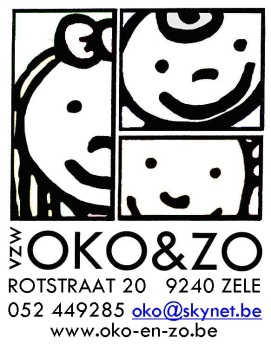 HOE INSCHRIJVEN VOOR DE KROKUSVAKANTIE 2023Beste,Tijdens de kerstvakantie is er enkel opvang in de RotstraatEr zijn 2 voorrangsgroepen voor de inschrijving van kinderen tijdens vakantieperiodes.  Kinderen worden geacht zindelijk te zijn.  voorrang aan kinderen jonger dan 6 jaar en hun broers en zussen, de enige wettelijk vastgelegde voorrangsregel bij inschrijving. Met jonger dan 6 jaar bedoelen we de kinderen die op 20 februari 2023 nog geen 6 jaar zijn.Voorrang aan kinderen van medewerkers van de buitenschoolse opvang.Vanaf nu tot en met zondag 5 februari 2023 kan u bijgevoegde aanvraagformulier ingevuld bij ons terug bezorgen. Aanvragen na die datum worden achteraf enkel weerhouden via lottrekking indien er nog vrije plaatsen zijn.  In de week van 6 februari 2023 krijgt u een e-mail met al dan niet de bevestiging dat uw kind(eren) tijdens de kerstvakantie naar de opvang kan/kunnen komen.  Indien er meer aanvragen dan plaatsen zijn voor bepaalde dagen zal de inschrijving door lottrekking bepaald worden.Bij misbruik van inschrijving, afwezigheden, laattijdige en/of systematische annulaties kan de inschrijving  voor de resterende vakantieperiode geschrapt worden.  Indien u niet vooraf verwittigt dat uw ingeschreven kind een bepaalde dag niet zal komen zal een kost van € 5 aangerekend worden per kind per dag.  Op het moment van aanvraag moet het dossier van uw kind volledig zijn en moeten alle openstaande rekeningen betaald zijn.Voor meer inlichtingen kan u steeds terecht bij de coördinator, Rotstraat 20, 052 44 92 85.Vriendelijke groeten,Bestuur OKO&ZO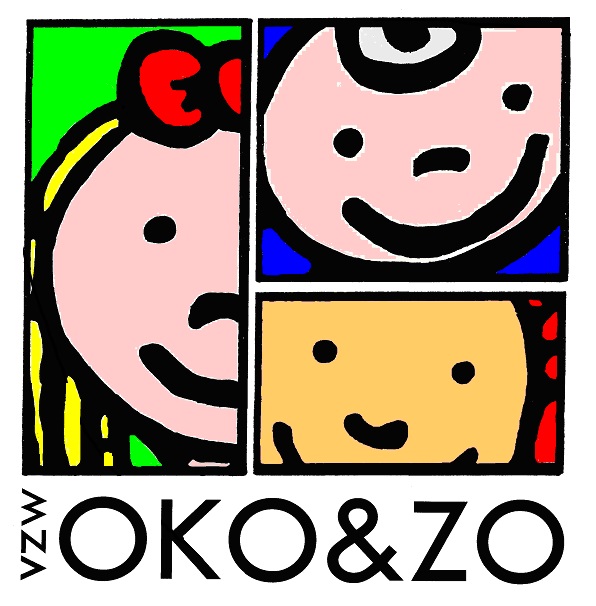 AANVRAAGFORMULIER KROKUSVAKANTIE 2023Ondergetekende………………………………………………(vader/moeder) vraagt opvang aan voor ……………………………………… geboortedatum………………..………………………………………….……… geboortedatum……………….. …………………………………………….…… geboortedatum………………..voor de volgende dagen:maandag 20 februari 2023  van ……….tot……….…uurdinsdag 21 februari 2023  van ……….tot……….…uurwoensdag  22 februari 2023   van ………….tot……….…uur donderdag  23 februari 2023  van ….…….tot………..…uur vrijdag 24 februari 2023  van ….…….tot………..…uur e-mail adres in drukletters: …………………………..telefoonnummer: ………………………………………